Зарегистрировано в Минюсте России 25 сентября 2015 г. N 39010МИНИСТЕРСТВО СВЯЗИ И МАССОВЫХ КОММУНИКАЦИЙРОССИЙСКОЙ ФЕДЕРАЦИИФЕДЕРАЛЬНАЯ СЛУЖБА ПО НАДЗОРУ В СФЕРЕ СВЯЗИ,ИНФОРМАЦИОННЫХ ТЕХНОЛОГИЙ И МАССОВЫХ КОММУНИКАЦИЙПРИКАЗот 31 августа 2015 г. N 104ОБ УТВЕРЖДЕНИИ ПОРЯДКАФОРМИРОВАНИЯ И ДЕЯТЕЛЬНОСТИ КОМИССИИ ТЕРРИТОРИАЛЬНОГООРГАНА ФЕДЕРАЛЬНОЙ СЛУЖБЫ ПО НАДЗОРУ В СФЕРЕ СВЯЗИ,ИНФОРМАЦИОННЫХ ТЕХНОЛОГИЙ И МАССОВЫХ КОММУНИКАЦИЙПО СОБЛЮДЕНИЮ ТРЕБОВАНИЙ К СЛУЖЕБНОМУ ПОВЕДЕНИЮФЕДЕРАЛЬНЫХ ГОСУДАРСТВЕННЫХ ГРАЖДАНСКИХ СЛУЖАЩИХИ УРЕГУЛИРОВАНИЮ КОНФЛИКТА ИНТЕРЕСОВВ соответствии с Федеральным законом от 27 июля 2004 г. N 79-ФЗ "О государственной гражданской службе Российской Федерации" (Собрание законодательства Российской Федерации, 2004, N 31, ст. 3215; 2006, N 6, ст. 636; 2007, N 10, ст. 1151; N 16, ст. 1828; N 49, ст. 6070; 2008, N 13, ст. 1186; N 30 (ч. II), ст. 3616; N 52 (ч. I), ст. 6235; 2009, N 29, ст. 3597, ст. 3624; N 48, ст. 5719; N 51, ст. 6150, ст. 6159; 2010, N 5, ст. 459; N 7, ст. 704; N 49, ст. 6413; N 51 (ч. III), ст. 6810; 2011, N 1, ст. 31; N 27, ст. 3866; N 29, ст. 4295; N 48, ст. 6730; N 49 (ч. V), ст. 7333; N 50, ст. 7337; 2012, N 48, ст. 6744; N 50 (ч. IV), ст. 6954; N 52, ст. 7571; N 53 (ч. I), ст. 7620, ст. 7652; 2013, N 14, ст. 1665; N 19, ст. 2326, ст. 2329; N 23, ст. 2874; N 27, ст. 3441, ст. 3462, ст. 3477; N 43, ст. 5454; N 48, ст. 6165; N 49 (ч. VII), ст. 6351; N 52 (ч. I), ст. 6961; 2014, N 14, ст. 1545; N 49 (ч. VI), ст. 6905; N 52 (ч. I), ст. 7542; 2015, N 1 (ч. I), ст. 62, ст. 63; N 14, ст. 2008, N 24, ст. 3374), Федеральным законом от 25 декабря 2008 г. N 273-ФЗ "О противодействии коррупции" (Собрание законодательства Российской Федерации, 2008, N 52 (ч. I), ст. 6228; 2011, N 29, ст. 4291; N 48, ст. 6730; 2012, N 50 (ч. IV), ст. 6954; N 53 (ч. I), ст. 7605; 2013, N 19, ст. 2329; N 40 (ч. III), ст. 5031; N 52 (ч. I), ст. 6961; 2014, N 52 (ч. I), ст. 7542), Указами Президента Российской Федерации от 1 июля 2010 г. N 821 "О комиссиях по соблюдению требований к служебному поведению федеральных государственных служащих и урегулированию конфликта интересов" (Собрание законодательства Российской Федерации, 2010, N 27, ст. 3446; 2012, N 12, ст. 1391; 2013, N 14, ст. 1670; N 49 (ч. VII), ст. 6399; 2014, N 26 (ч. II), ст. 3518; 2015, N 10, ст. 1506), от 2 апреля 2013 г. N 309 "О мерах по реализации отдельных положений Федерального закона "О противодействии коррупции" (Собрание законодательства Российской Федерации, 2013, N 14, ст. 1670; N 23, ст. 2892; N 28, ст. 3813; N 49 (ч. VII), ст. 6399; 2014, N 26 (ч. II), ст. 3520; N 30 (ч. II), ст. 4286; 2015, N 10, ст. 1506) приказываю:1. Утвердить прилагаемый Порядок формирования и деятельности комиссии территориального органа Федеральной службы по надзору в сфере связи, информационных технологий и массовых коммуникаций по соблюдению требований к служебному поведению федеральных государственных гражданских служащих и урегулированию конфликта интересов (далее - Порядок).2. Признать утратившими силу приказ Федеральной службы по надзору в сфере связи, информационных технологий и массовых коммуникаций от 29 марта 2012 г. N 260 "Об утверждении порядка формирования и деятельности комиссии территориального органа Федеральной службы по надзору в сфере связи, информационных технологий и массовых коммуникаций по соблюдению требований к служебному поведению федеральных государственных гражданских служащих и урегулированию конфликта интересов" (зарегистрирован в Министерстве юстиции Российской Федерации 28 апреля 2012 г., регистрационный N 24028).3. Направить настоящий приказ на государственную регистрацию в Министерство юстиции Российской Федерации.РуководительА.А.ЖАРОВУтвержденоприказом Роскомнадзораот 31.08.2015 N 104ПОРЯДОКФОРМИРОВАНИЯ И ДЕЯТЕЛЬНОСТИ КОМИССИИ ТЕРРИТОРИАЛЬНОГООРГАНА ФЕДЕРАЛЬНОЙ СЛУЖБЫ ПО НАДЗОРУ В СФЕРЕ СВЯЗИ,ИНФОРМАЦИОННЫХ ТЕХНОЛОГИЙ И МАССОВЫХ КОММУНИКАЦИЙПО СОБЛЮДЕНИЮ ТРЕБОВАНИЙ К СЛУЖЕБНОМУ ПОВЕДЕНИЮФЕДЕРАЛЬНЫХ ГОСУДАРСТВЕННЫХ ГРАЖДАНСКИХ СЛУЖАЩИХИ УРЕГУЛИРОВАНИЮ КОНФЛИКТА ИНТЕРЕСОВI. Общие положения1. Порядок формирования и деятельности комиссии территориального органа Федеральной службы по надзору в сфере связи, информационных технологий и массовых коммуникаций по соблюдению требований к служебному поведению федеральных государственных гражданских служащих и урегулированию конфликта интересов (далее - Порядок) разработан в соответствии со статьей 19 Федерального закона от 27 июля 2004 г. N 79-ФЗ "О государственной гражданской службе Российской Федерации" (Собрание законодательства Российской Федерации, 2004, N 31, ст. 3215; 2006, N 6, ст. 636; 2007, N 10, ст. 1151; N 16, ст. 1828; N 49, ст. 6070; 2008, N 13, ст. 1186; N 30 (ч. II), ст. 3616; N 52 (ч. I), ст. 6235; 2009, N 29, ст. 3597, ст. 3624; N 48, ст. 5719; N 51, ст. 6150, ст. 6159; 2010, N 5, ст. 459; N 7, ст. 704; N 49, ст. 6413; N 51 (ч. III), ст. 6810; 2011, N 1, ст. 31; N 27, ст. 3866; N 29, ст. 4295; N 48, ст. 6730; N 49 (ч. V), ст. 7333; N 50, ст. 7337; 2012, N 48, ст. 6744; N 50 (ч. IV), ст. 6954; N 52, ст. 7571; N 53 (ч. I), ст. 7620, ст. 7652; 2013, N 14, ст. 1665; N 19, ст. 2326, ст. 2329; N 23, ст. 2874; N 27, ст. 3441, ст. 3462, ст. 3477; N 43, ст. 5454; N 48, ст. 6165; N 49 (ч. VII), ст. 6351; N 52 (ч. I), ст. 6961; 2014, N 14, ст. 1545; N 49 (ч. VI), ст. 6905; N 52 (ч. I), ст. 7542; 2015, N 1 (ч. I), ст. 62, ст. 63; N 14, ст. 2008; N 24, ст. 3374), Федеральным законом от 25 декабря 2008 г. N 273-ФЗ "О противодействии коррупции" (Собрание законодательства Российской Федерации, 2008, N 52 (ч. I), ст. 6228; 2011, N 29, ст. 4291; N 48, ст. 6730; 2012, N 50 (ч. IV), ст. 6954; N 53 (ч. I), ст. 7605; 2013, N 19, ст. 2329; N 40 (ч. III), ст. 5031; N 52 (ч. I), ст. 6961; 2014, N 52 (ч. I), ст. 7542), Указами Президента Российской Федерации от 1 июля 2010 г. N 821 "О комиссиях по соблюдению требований к служебному поведению федеральных государственных служащих и урегулированию конфликта интересов" (Собрание законодательства Российской Федерации, 2010, N 27, ст. 3446), от 21 июля 2010 г. N 925 "О мерах по реализации отдельных положений Федерального закона "О противодействии коррупции" (Собрание законодательства Российской Федерации, 2010, N 30, ст. 4070) и определяет процедуру формирования и деятельности Комиссии по соблюдению требований к служебному поведению федеральных государственных гражданских служащих территориальных органов Роскомнадзора и урегулированию конфликта интересов (далее - Комиссия).2. Комиссия в своей деятельности руководствуется Конституцией Российской Федерации, федеральными конституционными законами, федеральными законами, актами Президента Российской Федерации, Правительства Российской Федерации и нормативными правовыми актами Федеральной службы по надзору в сфере связи, информационных технологий и массовых коммуникаций, а также настоящим Порядком.3. Основной задачей Комиссии является содействие руководству территориального органа Роскомнадзора:а) в обеспечении соблюдения федеральными государственными гражданскими служащими (далее - государственные служащие) территориального органа Роскомнадзора ограничений и запретов, требований о предотвращении или урегулировании конфликта интересов, а также в обеспечении исполнения ими обязанностей, установленных Федеральным законом от 27 июля 2004 г. N 79-ФЗ "О государственной гражданской службе Российской Федерации" (Собрание законодательства Российской Федерации, 2004, N 31, ст. 3215; 2006, N 6, ст. 636; 2007, N 10, ст. 1151; N 16, ст. 1828; N 49, ст. 6070; 2008, N 13, ст. 1186; N 30 (ч. II), ст. 3616; N 52 (ч. I), ст. 6235; 2009, N 29, ст. 3597, ст. 3624; N 48, ст. 5719; N 51, ст. 6150, ст. 6159; 2010, N 5, ст. 459; N 7, ст. 704; N 49, ст. 6413; N 51 (ч. III), ст. 6810; 2011, N 1, ст. 31; N 27, ст. 3866; N 29, ст. 4295; N 48, ст. 6730; N 49 (ч. V), ст. 7333; N 50, ст. 7337; 2012, N 48, ст. 6744; N 50 (ч. IV), ст. 6954; N 52, ст. 7571; N 53 (ч. I), ст. 7620, ст. 7652; 2013, N 14, ст. 1665; N 19, ст. 2326, ст. 2329; N 23, ст. 2874; N 27, ст. 3441, ст. 3462, ст. 3477; N 43, ст. 5454; N 48, ст. 6165; N 49 (ч. VII), ст. 6351; N 52 (ч. I), ст. 6961; 2014, N 14, ст. 1545; N 49 (ч. VI), ст. 6905; N 52 (ч. I), ст. 7542; 2015, N 1 (ч. I), ст. 62, ст. 63; N 14, ст. 2008; N 24, ст. 3374), Федеральным законом от 25 декабря 2008 г. N 273-ФЗ "О противодействии коррупции" (Собрание законодательства Российской Федерации, 2008, N 52 (ч. I), ст. 6228; 2011, N 29, ст. 4291; N 48, ст. 6730; 2012, N 50 (ч. IV), ст. 6954; N 53 (ч. I), ст. 7605; 2013, N 19, ст. 2329; N 40 (ч. III), ст. 5031; N 52 (ч. I), ст. 6961; 2014, N 52 (ч. I), ст. 7542) (далее - Федеральный закон N 273-ФЗ), другими федеральными законами (далее - требования к служебному поведению и (или) требования об урегулировании конфликта интересов);б) в осуществлении в территориальном органе Роскомнадзора мер по предупреждению коррупции.4. Комиссия рассматривает вопросы, связанные с соблюдением требований к служебному поведению и (или) требований об урегулировании конфликта интересов, в отношении государственных служащих территориального органа Роскомнадзора, за исключением руководителей и заместителей руководителей территориальных органов Роскомнадзора.5. Комиссия не рассматривает сообщения (заявления) о преступлениях и административных правонарушениях, а также анонимные обращения, не проводит проверки по фактам нарушения служебной (трудовой) дисциплины.II. Состав комиссии6. Состав Комиссии утверждается приказом территориального органа Роскомнадзора.7. Комиссия состоит из председателя, заместителя председателя, назначаемого из числа членов Комиссии, замещающих должности федеральной государственной службы (далее - должности государственной службы) в территориальном органе Роскомнадзора, секретаря и других членов Комиссии. Все члены Комиссии при принятии решений обладают равными правами. В отсутствие председателя Комиссии его обязанности исполняет заместитель председателя Комиссии.8. В состав Комиссии входят:а) заместитель руководителя территориального органа Роскомнадзора - председатель Комиссии, государственный служащий, в должностные обязанности которого входит осуществление функций по противодействию коррупции в территориальном органе Роскомнадзора (секретарь Комиссии), государственный служащий кадровой службы либо, при его отсутствии, государственный служащий, в должностные обязанности которого входит осуществление кадровой работы в территориальном органе Роскомнадзора, государственный служащий из юридического (правового) подразделения территориального органа Роскомнадзора, представители других структурных подразделений территориального органа Роскомнадзора;б) представители научных организаций и образовательных учреждений среднего, высшего и дополнительного профессионального образования, деятельность которых связана с государственной службой.8.1. На основании пункта 10 Положения о комиссиях по соблюдению требований к служебному поведению федеральных государственных служащих и урегулированию конфликта интересов, утвержденного Указом Президента Российской Федерации от 1 июля 2010 г. N 821 лица, указанные в подпункте "б" пункта 8, пункте 9 Порядка, включаются в состав Комиссии по согласованию с научными организациями и образовательными учреждениями среднего, высшего и дополнительного профессионального образования, общественными организациями ветеранов, профсоюзными организациями, общественным советом, образованным при Федеральной службе по надзору в сфере связи, информационных технологий и массовых коммуникаций на основании запроса руководителя территориального органа Роскомнадзора. Согласование осуществляется в 10-дневный срок со дня получения запроса.(п. 8.1 введен Приказом Роскомнадзора от 27.09.2021 N 203)9. Руководитель территориального органа Роскомнадзора может принять решение о включении в состав Комиссии:а) представителя общественной организации ветеранов, созданной в территориальном органе Роскомнадзора;б) представителя профсоюзной организации территориального органа Роскомнадзора, действующей в установленном порядке в территориальном органе Роскомнадзора;в) представителя Общественного совета при Федеральной службе по надзору в сфере связи, информационных технологий и массовых коммуникаций, образованного в соответствии со статьей 13 Федерального закона от 21 июля 2014 г. N 212-ФЗ "Об основах общественного контроля в Российской Федерации" (Собрание законодательства Российской Федерации, 2014, N 30, ст. 4213), пунктом 1 постановления Правительства Российской Федерации от 2 августа 2005 г. N 481 "О порядке образования общественных советов при федеральных министерствах, руководство которыми осуществляет Правительство Российской Федерации, федеральных службах и федеральных агентствах, подведомственных этим федеральным министерствам, а также федеральных службах и федеральных агентствах, руководство которыми осуществляет Правительство Российской Федерации" (Собрание законодательства Российской Федерации, 2005, N 32, ст. 3322; 2019, N 26, ст. 3458).(пп. "в" введен Приказом Роскомнадзора от 27.09.2021 N 203)10. Число членов Комиссии, не замещающих должности государственной службы в территориальном органе Роскомнадзора, должно составлять не менее одной четверти от общего числа членов Комиссии.11. Состав Комиссии формируется таким образом, чтобы исключить возможность возникновения конфликта интересов, который мог бы повлиять на принимаемые Комиссией решения.12. В заседаниях Комиссии с правом совещательного голоса принимают участие:а) непосредственный руководитель государственного служащего территориального органа Роскомнадзора, в отношении которого Комиссией рассматривается вопрос о соблюдении требований к служебному поведению и (или) требований об урегулировании конфликта интересов, и определяемые председателем Комиссии два государственных служащих, замещающих в территориальном органе Роскомнадзора должности государственной службы, имеющие аналогичные должностные обязанности с государственным служащим, в отношении которого Комиссией рассматривается этот вопрос;б) другие государственные служащие территориального органа Роскомнадзора, замещающие должности государственной службы;в) специалисты территориального органа Роскомнадзора, которые могут дать пояснения по вопросам государственной службы и вопросам, рассматриваемым Комиссией;г) должностные лица других государственных органов, органов местного самоуправления;д) представитель (представители) государственного служащего, в отношении которого Комиссией рассматривается вопрос о соблюдении требований к служебному поведению и (или) требований об урегулировании конфликта интересов, по решению председателя Комиссии, принимаемому в каждом конкретном случае отдельно не менее чем за три дня до заседания Комиссии на основании ходатайства государственного служащего, в отношении которого рассматривается этот вопрос Комиссией, или любого члена Комиссии.13. Заседание Комиссии считается правомочным, если на нем присутствует не менее двух третей от общего числа членов Комиссии. Проведение заседаний с участием только членов Комиссии, замещающих должности государственной службы в территориальном органе Роскомнадзора, не допускается.14. При возникновении прямой или косвенной личной заинтересованности члена Комиссии, которая может привести к конфликту интересов при рассмотрении вопроса, включенного в повестку дня заседания Комиссии, он обязан до начала заседания заявить об этом. В таком случае соответствующий член Комиссии не принимает участия в рассмотрении указанного вопроса.III. Порядок работы Комиссии15. Основаниями для проведения заседания Комиссии являются:а) представление руководителем территориального органа Роскомнадзора в соответствии с пунктом 31 Положения о проверке достоверности и полноты сведений, представляемых гражданами, претендующими на замещение должностей федеральной государственной службы, и федеральными государственными служащими, и соблюдения федеральными государственными служащими требований к служебному поведению (далее - Положение о проверке), утвержденного Указом Президента Российской Федерации от 21 сентября 2009 г. N 1065 (Собрание законодательства Российской Федерации, 2009, N 39, ст. 4588; 2010, N 3, ст. 274; N 27, ст. 3446; N 30, ст. 4070; 2012, N 12, ст. 1391; 2013, N 14, ст. 1670; N 49 (ч. VII), ст. 6399; 2014, N 15, ст. 1729; N 26 (ч. II), ст. 3518; 2015, N 10, ст. 1506), материалов проверки, свидетельствующих:о представлении государственным служащим территориального органа Роскомнадзора недостоверных или неполных сведений, предусмотренных подпунктом "а" пункта 1 Положения о проверке;о несоблюдении государственным служащим территориального органа Роскомнадзора требований к служебному поведению и (или) требований об урегулировании конфликта интересов;б) поступившее в территориальный орган Роскомнадзора:обращение гражданина, замещавшего в территориальном органе Роскомнадзора должность государственной службы, включенную в перечень должностей государственной гражданской службы в территориальном органе Роскомнадзора, при замещении которых государственные гражданские служащие территориального органа Роскомнадзора обязаны представлять сведения о своих доходах, расходах, об имуществе и обязательствах имущественного характера, а также сведения о доходах, расходах, об имуществе и обязательствах имущественного характера своих супруги (супруга) и несовершеннолетних детей, утвержденный в соответствии с пунктом 2 Указа Президента Российской Федерации от 18 мая 2009 г. N 557 "Об утверждении перечня должностей федеральной государственной службы, при замещении которых федеральные государственные служащие обязаны представлять сведения о своих доходах, об имуществе и обязательствах имущественного характера, а также сведения о доходах, об имуществе и обязательствах имущественного характера своих супруги (супруга) и несовершеннолетних детей" (Собрание законодательства Российской Федерации, 2009, N 21, ст. 2542; 2012, N 4, ст. 471; N 14, ст. 1616; 2014, N 27, ст. 3754; 2015, N 10, ст. 1506), о даче согласия на замещение должности в коммерческой или некоммерческой организации либо на выполнение работы на условиях гражданско-правового договора в коммерческой или некоммерческой организации, если отдельные функции по государственному управлению этой организацией входили в его должностные (служебные) обязанности, до истечения двух лет со дня увольнения с государственной службы (далее - обращение гражданина);заявление государственного служащего о невозможности по объективным причинам представить сведения о доходах, об имуществе и обязательствах имущественного характера своих супруги (супруга) и несовершеннолетних детей;заявление государственного служащего о невозможности выполнить требования Федерального закона от 7 мая 2013 г. N 79-ФЗ "О запрете отдельным категориям лиц открывать и иметь счета (вклады), хранить наличные денежные средства и ценности в иностранных банках, расположенных за пределами территории Российской Федерации, владеть и (или) пользоваться иностранными финансовыми инструментами" (Собрание законодательства Российской Федерации, 2013, N 19, ст. 2306; 2014, N 52 (ч. I), ст. 7542) в связи с арестом, запретом распоряжения, наложенными компетентными органами иностранного государства в соответствии с законодательством данного иностранного государства, на территории которого находятся счета (вклады), осуществляется хранение наличных денежных средств и ценностей в иностранном банке и (или) имеются иностранные финансовые инструменты, или в связи с иными обстоятельствами, не зависящими от его воли или воли его супруги (супруга) и несовершеннолетних детей;уведомление государственного служащего о возникновении личной заинтересованности при исполнении должностных обязанностей, которая приводит или может привести к конфликту интересов;(абзац введен Приказом Роскомнадзора от 05.10.2016 N 257)в) представление руководителя территориального органа Роскомнадзора или любого члена Комиссии, касающееся обеспечения соблюдения государственным служащим требований к служебному поведению и (или) требований об урегулировании конфликта интересов либо осуществления в территориальном органе Роскомнадзора мер по предупреждению коррупции;г) представление руководителем территориального органа Роскомнадзора материалов проверки, свидетельствующих о представлении государственным служащим недостоверных или неполных сведений, предусмотренных частью 1 статьи 3 Федерального закона от 3 декабря 2012 г. N 230-ФЗ "О контроле за соответствием расходов лиц, замещающих государственные должности, и иных лиц их доходам" (далее - Федеральный закон N 230-ФЗ) (Собрание законодательства Российской Федерации, 2012, N 50 (ч. IV), ст. 6953; 2014, N 52 (ч. I), ст. 7542);д) поступившее в соответствии с частью 4 статьи 12 Федерального закона N 273-ФЗ и статьей 64.1 Трудового кодекса Российской Федерации в территориальный орган Роскомнадзора уведомление коммерческой или некоммерческой организации о заключении с гражданином, замещавшим должность государственной службы в территориальном органе Роскомнадзора, трудового или гражданско-правового договора на выполнение работ (оказание услуг), если отдельные функции государственного управления данной организацией входили в его должностные (служебные) обязанности, исполняемые во время замещения должности в государственном органе, при условии, что указанному гражданину Комиссией ранее было отказано во вступлении в трудовые и гражданско-правовые отношения с указанной организацией или что вопрос о даче согласия такому гражданину на замещение им должности в коммерческой или некоммерческой организации либо на выполнение им работы на условиях гражданско-правового договора в коммерческой или некоммерческой организации Комиссией не рассматривался.16. Обращение, указанное в абзаце втором подпункта "б" пункта 15 Порядка, подается гражданином, замещавшим должность государственной службы в территориальном органе Роскомнадзора.В обращении указываются: фамилия, имя, отчество гражданина, дата его рождения, адрес места жительства, замещаемые должности в течение последних двух лет до дня увольнения с государственной службы, наименование, местонахождение коммерческой или некоммерческой организации, характер ее деятельности, должностные (служебные) обязанности, исполняемые гражданином во время замещения им должности государственной службы, функции по государственному управлению в отношении коммерческой или некоммерческой организации, вид договора (трудовой или гражданско-правовой), предполагаемый срок его действия, сумма оплаты за выполнение (оказание) по договору работ (услуг). Обращение рассматривается в кадровом подразделении территориального органа Роскомнадзора. По результатам рассмотрения обращения в территориальном органе подготавливается мотивированное заключение по существу обращения с учетом требований статьи 12 Федерального закона N 273-ФЗ.(п. 16 в ред. Приказа Роскомнадзора от 05.10.2016 N 257)17. Обращение, указанное в абзаце втором подпункта "б" пункта 15 настоящего Порядка, может быть подано государственным служащим территориального органа Роскомнадзора, планирующим свое увольнение с государственной службы, и подлежит рассмотрению Комиссией в соответствии с настоящим Порядком.(в ред. Приказа Роскомнадзора от 05.10.2016 N 257)18. Уведомление, указанное в подпункте "д" пункта 15 настоящего Порядка, рассматривается в кадровом подразделении территориального органа Роскомнадзора. По результатам рассмотрения готовится мотивированное заключение о соблюдении гражданином, замещавшим должность государственной службы в территориальном органе Роскомнадзора, требований статьи 12 Федерального закона N 273-ФЗ.(п. 18 в ред. Приказа Роскомнадзора от 05.10.2016 N 257)18.1. Уведомление, указанное в абзаце пятом подпункта "б" пункта 15 настоящего Положения, рассматривается сотрудником территориального органа Роскомнадзора, ответственным за профилактику коррупционных и иных правонарушений (далее - должностное лицо), который осуществляет подготовку мотивированного заключения по результатам рассмотрения уведомления.(п. 18.1 введен Приказом Роскомнадзора от 05.10.2016 N 257)18.2. При подготовке мотивированного заключения по результатам рассмотрения обращения, указанного в абзаце втором подпункта "б" пункта 15, или уведомлений, указанных в абзаце пятом подпункта "б" и подпункте "д" пункта 15 настоящего Порядка, должностное лицо имеет право проводить собеседование с государственным служащим, представившим обращение или уведомление, получать от него письменные пояснения, а руководитель территориального органа Роскомнадзора или его заместитель, специально на то уполномоченный, может направлять в установленном порядке запросы в государственные органы, органы местного самоуправления и заинтересованные организации.Обращение или уведомление, а также заключение и другие материалы в течение семи рабочих дней со дня поступления обращения или уведомления представляются председателю Комиссии. В случае направления запросов обращение или уведомление, а также заключение и другие материалы представляются председателю Комиссии в течение 45 дней со дня поступления обращения или уведомления. Указанный срок может быть продлен, но не более чем на 30 дней.(п. 18.2 введен Приказом Роскомнадзора от 05.10.2016 N 257)18.3. Мотивированные заключения, предусмотренные пунктами 16, 18 и 18.1 настоящего Порядка, должны содержать:а) информацию, изложенную в обращениях или уведомлениях, указанных в абзацах втором и пятом подпункта "б", подпункте "д" пункта 15 настоящего Порядка;б) информацию, полученную от государственных органов, органов местного самоуправления и заинтересованных организаций на основании запросов;в) мотивированный вывод по результатам предварительного рассмотрения обращений и уведомлений, указанных в абзацах втором и пятом подпункта "б", подпункте "д" пункта 15 настоящего Порядка, а также рекомендации для принятия одного из решений в соответствии с пунктами 27, 29.1 и 32 настоящего Порядка или иного решения.(п. 18.3 введен Приказом Роскомнадзора от 27.09.2021 N 203)19. Председатель Комиссии при поступлении к нему в установленном порядке информации, содержащей основания для проведения заседания Комиссии:а) в 10-дневный срок назначает дату заседания Комиссии. При этом дата заседания Комиссии не может быть назначена позднее 20 дней со дня поступления указанной информации, за исключением случаев, предусмотренных пунктами 20 и 21 настоящего Порядка;(пп. "а" в ред. Приказа Роскомнадзора от 05.10.2016 N 257)б) организует ознакомление государственного служащего территориального органа Роскомнадзора, в отношении которого Комиссией рассматривается вопрос о соблюдении требований к служебному поведению и (или) требований об урегулировании конфликта интересов, а также его представителя, членов Комиссии и других лиц, участвующих в заседании Комиссии, с поступившей информацией и с результатами проведенной проверки;в) рассматривает ходатайства о приглашении на заседание Комиссии лиц, указанных в подпункте "в" пункта 12 настоящего Порядка, принимает решение об удовлетворении ходатайств (об отказе в удовлетворении), а также о рассмотрении (об отказе в рассмотрении) на заседании Комиссии дополнительных материалов.20. Заседание Комиссии по рассмотрению заявлений, указанных в абзацах третьем и четвертом подпункта "б" пункта 15 настоящего Порядка, как правило, проводится не позднее одного месяца со дня истечения срока, установленного для представления сведений о доходах, об имуществе и обязательствах имущественного характера.(в ред. Приказа Роскомнадзора от 05.10.2016 N 257)21. Уведомление, указанное в подпункте "д" пункта 15 настоящего Порядка, как правило, рассматривается на очередном (плановом) заседании Комиссии.22. Заседание Комиссии проводится, как правило, в присутствии государственного служащего, в отношении которого рассматривается вопрос о соблюдении требований к служебному поведению и (или) требований об урегулировании конфликта интересов, или гражданина, замещавшего должность государственной службы в территориальном органе Роскомнадзора. О намерении лично присутствовать на заседании Комиссии государственный служащий или гражданин указывает в обращении, заявлении или уведомлении, представляемых в соответствии с подпунктом "б" пункта 15 настоящего Порядка.(п. 22 в ред. Приказа Роскомнадзора от 05.10.2016 N 257)22.1. Заседания Комиссии могут проводиться в отсутствие государственного служащего или гражданина, замещавшего должность государственной службы в территориальном органе Роскомнадзора, в случае:а) если в обращении, заявлении или уведомлении, предусмотренных подпунктом "б" пункта 15 настоящего Положения, не содержится указания о намерении государственного служащего или гражданина лично присутствовать на заседании Комиссии;б) если государственный служащий или гражданин, намеревающиеся лично присутствовать на заседании Комиссии и надлежащим образом извещенные о времени и месте его проведения, не явились на заседание Комиссии.(п. 22.1 введен Приказом Роскомнадзора от 05.10.2016 N 257)23. На заседании Комиссии заслушиваются пояснения государственного служащего или гражданина, замещавшего должность государственной службы в территориальном органе Роскомнадзора (с их согласия), и иных лиц, рассматриваются материалы по существу вынесенных на данное заседание вопросов, а также дополнительные материалы.24. Члены Комиссии и лица, участвовавшие в ее заседании, не вправе разглашать сведения, ставшие им известными в ходе работы Комиссии.25. По итогам рассмотрения вопроса, указанного в абзаце втором подпункта "а" пункта 15 настоящего Порядка, Комиссия принимает одно из следующих решений:а) установить, что сведения, представленные государственным служащим в соответствии с подпунктом "а" пункта 1 Положения о проверке, являются достоверными и полными;б) установить, что сведения, представленные государственным служащим в соответствии с подпунктом "а" пункта 1 Положения о проверке, являются недостоверными и (или) неполными. В этом случае Комиссия рекомендует руководителю территориального органа Роскомнадзора применить к указанным в настоящем подпункте лицам конкретную меру ответственности.26. По итогам рассмотрения вопроса, указанного в абзаце третьем подпункта "а" пункта 15 настоящего Порядка, Комиссия принимает одно из следующих решений:а) установить, что государственный служащий соблюдал требования к служебному поведению и (или) требования об урегулировании конфликта интересов;б) установить, что государственный служащий не соблюдал требования к служебному поведению и (или) требования об урегулировании конфликта интересов. В этом случае Комиссия рекомендует руководителю территориального органа Роскомнадзора применить к указанным в настоящем подпункте лицам конкретную меру ответственности либо указать им на недопустимость нарушения требований к служебному поведению и (или) требований об урегулировании конфликта интересов.27. По итогам рассмотрения вопроса, указанного в абзаце втором подпункта "б" пункта 15 настоящего Порядка, Комиссия принимает одно из следующих решений:(в ред. Приказа Роскомнадзора от 05.10.2016 N 257)а) дать гражданину согласие на замещение должности в коммерческой или некоммерческой организации либо на выполнение работы на условиях гражданско-правового договора в коммерческой или некоммерческой организации, если отдельные функции по государственному управлению этой организацией входили в его должностные (служебные) обязанности;б) отказать гражданину в замещении должности в коммерческой или некоммерческой организации либо в выполнении работы на условиях гражданско-правового договора в коммерческой или некоммерческой организации, если отдельные функции по государственному управлению этой организацией входили в его должностные (служебные) обязанности, и мотивировать свой отказ.28. По итогам рассмотрения вопроса, указанного в абзаце третьем подпункта "б" пункта 15 настоящего Порядка, Комиссия принимает одно из следующих решений:а) признать, что причина непредставления государственным служащим сведений о доходах, расходах, об имуществе и обязательствах имущественного характера своих супруги (супруга) и несовершеннолетних детей является объективной и уважительной;б) признать, что причина непредставления государственным служащим сведений о доходах, расходах, об имуществе и обязательствах имущественного характера своих супруги (супруга) и несовершеннолетних детей не является уважительной. В этом случае Комиссия рекомендует государственному служащему принять меры по представлению указанных сведений;в) признать, что причина непредставления государственным служащим сведений о доходах, об имуществе и обязательствах имущественного характера своих супруги (супруга) и несовершеннолетних детей необъективна и является способом уклонения от представления указанных сведений. В этом случае Комиссия рекомендует руководителю территориального органа Роскомнадзора применить к указанным в настоящем подпункте лицам конкретную меру ответственности.29. По итогам рассмотрения вопроса, указанного в абзаце четвертом подпункта "б" пункта 15 настоящего Порядка, Комиссия принимает одно из следующих решений:а) признать, что обстоятельства, препятствующие выполнению требований Федерального закона "О запрете отдельным категориям лиц открывать и иметь счета (вклады), хранить наличные денежные средства и ценности в иностранных банках, расположенных за пределами территории Российской Федерации, владеть и (или) пользоваться иностранными финансовыми инструментами", являются объективными и уважительными;б) признать, что обстоятельства, препятствующие выполнению требований Федерального закона "О запрете отдельным категориям лиц открывать и иметь счета (вклады), хранить наличные денежные средства и ценности в иностранных банках, расположенных за пределами территории Российской Федерации, владеть и (или) пользоваться иностранными финансовыми инструментами", не являются объективными и уважительными. В этом случае Комиссия рекомендует руководителю территориального органа Роскомнадзора применить к государственному служащему конкретную меру ответственности.29.1. По итогам рассмотрения вопроса, указанного в абзаце пятом подпункта "б" пункта 15 настоящего Положения, Комиссия принимает одно из следующих решений:а) признать, что при исполнении государственным служащим должностных обязанностей конфликт интересов отсутствует;б) признать, что при исполнении государственным служащим должностных обязанностей личная заинтересованность приводит или может привести к конфликту интересов. В этом случае Комиссия рекомендует государственному служащему и (или) руководителю территориального органа Роскомнадзора принять меры по урегулированию конфликта интересов или по недопущению его возникновения;в) признать, что государственный служащий не соблюдал требования об урегулировании конфликта интересов. В этом случае Комиссия рекомендует руководителю территориального органа Роскомнадзора применить к государственному служащему конкретную меру ответственности.(п. 29.1 введен Приказом Роскомнадзора от 05.10.2016 N 257)30. По итогам рассмотрения вопроса, указанного в подпункте "г" пункта 15 настоящего Порядка, Комиссия принимает одно из следующих решений:(в ред. Приказа Роскомнадзора от 05.10.2016 N 257)а) признать, что сведения, представленные государственным служащим в соответствии с частью 1 статьи 3 Федерального закона N 230-ФЗ, являются достоверными и полными;б) признать, что сведения, представленные государственным служащим в соответствии с частью 1 статьи 3 Федерального закона N 230-ФЗ, являются недостоверными и (или) неполными. В этом случае Комиссия рекомендует руководителю Роскомнадзора применить к указанным в настоящем подпункте лицам конкретную меру ответственности и (или) направить материалы, полученные в результате осуществления контроля за расходами, в органы прокуратуры и (или) иные государственные органы в соответствии с их компетенцией.31. По итогам рассмотрения вопросов, указанных в подпунктах "а", "б", "в" и "г" пункта 15 настоящего Порядка, при наличии к тому оснований Комиссия может принять иное решение, чем это предусмотрено пунктами 25 - 29, 29.1, 30 и 32 настоящего Порядка. Основания и мотивы принятия такого решения должны быть отражены в протоколе заседания Комиссии.(в ред. Приказа Роскомнадзора от 05.10.2016 N 257)32. По итогам рассмотрения вопроса, указанного в подпункте "д" пункта 15 настоящего Положения, Комиссия принимает в отношении гражданина, замещавшего должность государственной службы в территориальном органе Роскомнадзора, одно из следующих решений:а) дать согласие на замещение им должности в коммерческой или некоммерческой организации либо на выполнение работы на условиях гражданско-правового договора в коммерческой или некоммерческой организации, если отдельные функции по государственному управлению этой организацией входили в его должностные (служебные) обязанности;б) установить, что замещение им на условиях трудового договора должности в коммерческой или некоммерческой организации и (или) выполнение в коммерческой или некоммерческой организации работ (оказание услуг) нарушают требования статьи 12 Федерального закона N 273-ФЗ. В этом случае Комиссия рекомендует руководителю территориального органа Роскомнадзора проинформировать об указанных обстоятельствах органы прокуратуры и уведомившую организацию.33. По итогам рассмотрения вопроса, предусмотренного подпунктом "г" пункта 15 настоящего Порядка, Комиссия принимает соответствующее решение.34. Для исполнения решений Комиссии могут быть подготовлены проекты актов территориального органа Роскомнадзора, решений или поручений руководителя территориального органа Роскомнадзора, которые в установленном порядке представляются руководителю территориального органа Роскомнадзора для рассмотрения.35. Решения Комиссии по вопросам, указанным в пункте 15 настоящего Порядка, принимаются тайным голосованием (если Комиссия не примет иное решение) простым большинством голосов присутствующих на заседании членов Комиссии.36. Решения Комиссии оформляются протоколами, которые подписывают члены Комиссии, принимавшие участие в заседании.Решения Комиссии, за исключением решения, принимаемого по итогам рассмотрения вопроса, указанного в абзаце втором подпункта "б" пункта 15 настоящего Порядка, для руководителя территориального органа Роскомнадзора носят рекомендательный характер.Решение, принимаемое по итогам рассмотрения вопроса, указанного в абзаце втором подпункта "б" пункта 15 настоящего Порядка, носит обязательный характер.37. В протоколе заседания Комиссии указываются:а) дата заседания Комиссии, фамилии, имена, отчества (при наличии) членов Комиссии и других лиц, присутствующих на заседании;б) формулировка каждого из рассматриваемых на заседании Комиссии вопросов с указанием фамилии, имени, отчества (при наличии), должности государственного служащего, в отношении которого рассматривается вопрос о соблюдении требований к служебному поведению и (или) требований об урегулировании конфликта интересов;в) предъявляемые к государственному служащему претензии, материалы, на которых они основываются;г) содержание пояснений государственного служащего и других лиц по существу предъявляемых претензий;д) фамилии, имена, отчества (при наличии) выступивших на заседании лиц и краткое изложение их выступлений;е) источник информации, содержащей основания для проведения заседания Комиссии, дата поступления информации в территориальный орган Роскомнадзора;ж) другие сведения;з) результаты голосования;и) решение и обоснование его принятия.38. Член Комиссии, не согласный с ее решением, вправе в письменной форме изложить свое мнение, которое подлежит обязательному приобщению к протоколу заседания Комиссии и с которым должен быть ознакомлен государственный служащий.39. Копии протокола заседания Комиссии в 7-дневный срок со дня заседания направляются руководителю территориального органа Роскомнадзора, полностью или в виде выписок из него - государственному служащему, а также по решению Комиссии - иным заинтересованным лицам.(в ред. Приказа Роскомнадзора от 05.10.2016 N 257)40. Руководитель территориального органа Роскомнадзора обязан рассмотреть протокол заседания Комиссии и вправе учесть, в пределах своей компетенции, содержащиеся в нем рекомендации при принятии решения о применении к государственному служащему мер ответственности, предусмотренных нормативными правовыми актами Российской Федерации, а также по иным вопросам организации противодействия коррупции. О рассмотрении рекомендаций Комиссии и принятом решении руководитель территориального органа Роскомнадзора в письменной форме уведомляет Комиссию в месячный срок со дня поступления к нему протокола заседания Комиссии.Решение оглашается на ближайшем заседании Комиссии и принимается к сведению без обсуждения.41. В случае установления Комиссией признаков дисциплинарного проступка в действиях (бездействии) государственного служащего информация об этом представляется руководителю территориального органа Роскомнадзора для решения вопроса о применении к государственному служащему мер ответственности, предусмотренных нормативными правовыми актами Российской Федерации.42. В случае установления Комиссией факта совершения государственным служащим действия (факта бездействия), содержащего признаки административного правонарушения или состава преступления, председатель Комиссии обязан передать информацию о совершении указанного действия (бездействии) и подтверждающие такой факт документы в правоприменительные органы в 3-дневный срок, а при необходимости - немедленно.43. Копия протокола заседания Комиссии или выписка из него приобщается к личному делу государственного служащего, в отношении которого рассмотрен вопрос о соблюдении требований к служебному поведению и (или) требований об урегулировании конфликта интересов.44. Выписка из решения Комиссии, заверенная подписью секретаря Комиссии и печатью территориального органа Роскомнадзора, вручается гражданину, замещавшему должность государственной службы в территориальном органе Роскомнадзора, в отношении которого рассматривался вопрос, указанный в абзаце первом подпункта "б" пункта 15 настоящего Порядка, под роспись или направляется заказным письмом с уведомлением по указанному им в обращении адресу не позднее одного рабочего дня, следующего за днем проведения соответствующего заседания Комиссии.45. Организационно-техническое и документационное обеспечение деятельности Комиссии, а также информирование членов Комиссии о вопросах, включенных в повестку дня, о дате, времени и месте проведения заседания, ознакомление членов Комиссии с материалами, представляемыми для обсуждения на заседании Комиссии, осуществляются секретарем Комиссии либо, при его отсутствии, государственным служащим, в должностные обязанности которого входит осуществление функций по противодействию коррупции в территориальном органе Роскомнадзора.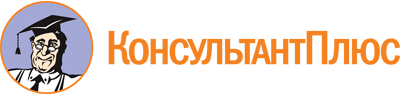 Приказ Роскомнадзора от 31.08.2015 N 104
(ред. от 27.09.2021)
"Об утверждении Порядка формирования и деятельности комиссии территориального органа Федеральной службы по надзору в сфере связи, информационных технологий и массовых коммуникаций по соблюдению требований к служебному поведению федеральных государственных гражданских служащих и урегулированию конфликта интересов"
(Зарегистрировано в Минюсте России 25.09.2015 N 39010)Документ предоставлен КонсультантПлюс

www.consultant.ru

 Список изменяющих документов(в ред. Приказов Роскомнадзора от 05.10.2016 N 257,от 27.09.2021 N 203)Список изменяющих документов(в ред. Приказов Роскомнадзора от 05.10.2016 N 257,от 27.09.2021 N 203)